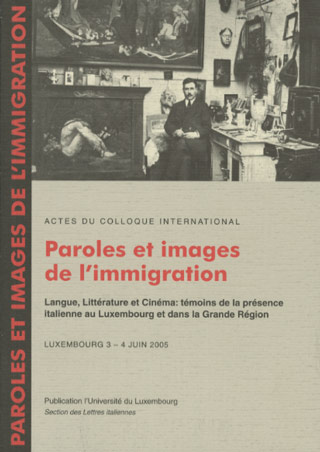 Titre: Paroles et images de l'immigrationType: coédition du CDMH Sous-titre: Langue, Littérature et Cinéma: témoins de la présence italienne au Luxembourg et dans la Grande Région Auteurs: Jos Boggiani, Maria Luisa Caldognetto, Claudio Ciccotti, Antoinette Reuter (réd.) Parution: 2006 Description: Actes du colloque international Luxembourg 3-4 juin 2005 ISBN: 978-7-770-33503-7 Prix: 7.50 € 